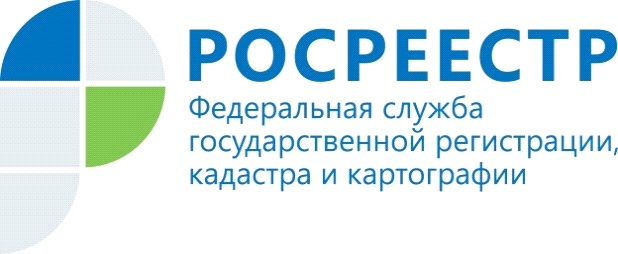 Новое в краевом законодательстве	Принят Закон Красноярского края  от 23 декабря 2021 года                             №2-372 «О внесении изменений в Закон «О регулировании земельных отношений в Красноярском крае».Данным Законом устанавливается, в том числе дополнительный перечень документов, которые могут быть представлены гражданином, использующим гараж, для дальнейшего оформления прав на земельный участок под этим гаражом:1. документ, подтверждающий оплату гражданином до 30 декабря 2004 года налога в отношении испрашиваемого земельного участка или гаража за налоговый период, предшествующий указанной дате;2. членская книжка, подтверждающая членство гражданина в гаражном кооперативе, в случае, если на момент обращения гражданина гаражный кооператив ликвидирован или исключен из единого государственного реестра юридических лиц в связи с прекращением деятельности юридического лица;3. судебный акт, подтверждающий факт пользования гражданином земельным участком и расположенным на нем гаражом, возведенным до дня введения в действие Градостроительного кодекса Российской Федерации.Напомним, что основной перечень таких документов установлен в Законе о гаражной амнистии, но при этом, предусмотрено право субъектов РФ расширять данный перечень.Также важно отметить, что законом исключен срок действия  предельной цены кадастровых работ в отношении земельных участков, предназначенных для ведения личного подсобного хозяйства, индивидуального жилищного строительства, гаражного строительства для собственных нужд, ведения садоводства, огородничества, дачного хозяйства. Таким образом, установленная предельная цена кадастровых работ в отношении определенных объектов недвижимости будет применяться без ограничения срока действия.Руководитель Управления Татьяна Голдобина: «Принятие данного закона позволит более эффективно обеспечить реализацию в крае «гаражной амнистии» с учетом сложившихся региональных особенностей, а также оформлять права на объекты недвижимости в упрощенном порядке».Материалы подготовлены Управлением Росреестра по Красноярскому краюКонтакты для СМИ:тел.: (391)2-226-756е-mail: pressa@r24.rosreestr.ru«ВКонтакте» http://vk.com/to24.rosreestr«Instagram»:rosreestr_krsk24